PONEDJELJAK 7.12.2020.MATEMATIKA- LKBROJ 11.-OBOJI.	OBOJI 11 KVADRAVTIĆA: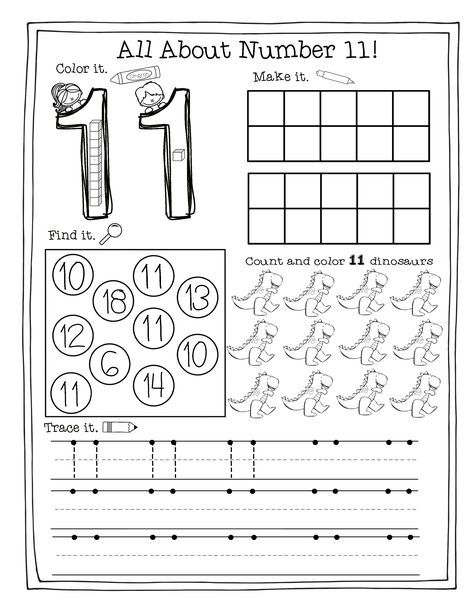 OBOJI BROJ 11:	OBOJI 11 DINOSAURA:NAPIŠI BROJ 11 U REDOVE, PAZI NA RAZMAK IZMEĐU BROJEVA.